Comune di Falciano del Massico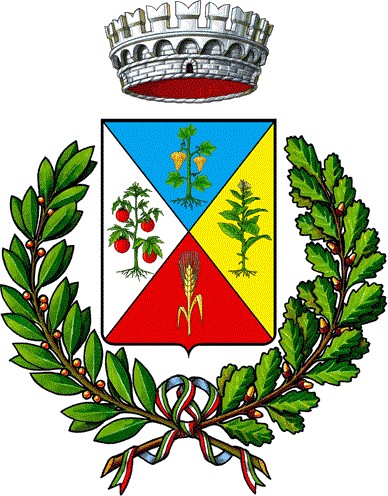                                Provincia di Caserta                             Area Tecnica - UrbanisticaAllegato - DOMANDAAl Comune di Falciano del Massico (CE)Il sottoscritto:(Cognome)	(Nome)	, nato a	) il Cod. Fisc. _______________	, residente in	tel. ___________________________________	fax_________________e-mailIn riferimento all'Avviso Pubblico concernente la predisposizione di una short list per il rinnovo della nomina dei tecnici nella commissione prevista dall’art. 4/bis della L.R. 9/83 come modificato dall’art. 33 della L.R. 1/2012, vista la recente disposizione della L.R. n. 28 dell’08/08/2018, art. 1 comma 50, manifesta il proprio interesse all'inserimento nella stessa e a tal fine, consapevole delle responsabilità penali cui può andare incontro in caso di dichiarazioni mendaci circa i dati riportati nella presente domanda e nell'allegato Curriculum ai sensi del D.P.R. 28.12.2000 n. 445, dichiara sotto la propria responsabilità:di essere cittadino__________________di essere iscritto nelle liste elettorali del Comune di	di essere in possesso: titolo di studio 	, conseguitoin data 	, presso 	, con il seguentepunteggio 	; numero e data di iscrizione all'ordine o al collegioprofessionale:	partita IVA:	di aver maturato un'esperienza professionale e lavorativa, analoga al servizio da espletare, svolta presso altri Enti Pubblici;di non essere stato escluso dall'elettorato attivo o dispensato dall'impiego presso una pubblica Amministrazione, non avere carichi penali passati in giudicato per reati connessi nell’esercizio della professione e/o alle dipendenze di enti pubblici;di non essere stato dichiarato decaduto dall'incarico per averlo conseguito dolosamente mediante la produzione di documenti falsi o viziati da invalidità non sanabile;di non avere rapporti con l'Amministrazione e/o Enti Pubblici che vietino l'esercizio della libera professione, né altri rapporti che siano in contrasto con il presente incarico;di essere in possesso del seguente titolo di studio: ________________________________ conseguito il ____________________ presso ____________________________________ di assumere la responsabilità dei dati e delle informazioni fornite e la consapevolezza delle conseguenze penali derivanti dalla resa di dati falsi;di non aver riportato condanne penali e non essere destinatario di provvedimenti che riguardano l'applicazione di misure di prevenzione, di decisioni civili e di provvedimenti amministrativi iscritti nel casellario giudiziale;di avere buona conoscenza nell'utilizzo del computer e del pacchetto Office della Microsoft;di aver preso conoscenza dell'Avviso pubblico, di acconsentire, senza riserve, a tutto ciò che in esso è stabilito e di accettare incondizionatamente i contenuti e le clausole in esso previste;che il curriculum vitae allegato è autentico e veritiero;Dichiara che il presente modello di domanda è conforme a quello predisposto in allegato all'Avviso Pubblico del Comune di Falciano del MassicoIl sottoscritto, ai sensi del D. Lgs. n. 196/03, dà il proprio consenso al Comune di Falciano del Massico, all'utilizzo dei dati personali forniti per la sola gestione della presente procedura e per l'eventuale stipula e gestione del contratto individuale di lavoro nel rispetto delle disposizioni vigenti.Allega alla presente:copia documento di identità in corso di validità;curriculum formativo e professionale;altro:______________________.